Продукт «Формула Дон Жуана» (Don Juan)Продукт «Король Ричард I» (Richard I)Продукт «Ваше Величество» (Your Majesty)Продукт «Секрет Императора»Продукт «Секрет Императора АКТИВ +» Новинка 2023гПродукт «Дар Гималаев» (Himalaya’s gift)Продукт «Доминатор» (Dominator)Продукт «Пламя Востока»Продукт «Огонь Тибета» (Flame of Tibet)Продукт «КОММАНДЕР»Продукт «Простатодинон» (Prostatodinon)Продукт «Салютем Про» (Salutem Pro)Продукт «Тринерджи» (3NRG Life)Продукт «ДДС» (ДжиДжу Сэйсэ/JeJu Sasa)Продукт NORDLYS («Северное сияние»)Продукт «Мелькор» (Melcor)Продукт «Артериал» (Arterial)Продукт CORSIKTAL («Корсиктал»)Продукт «Папа.йя» (Papa.ya)Продукт «Форте Менте Голд» (Forte Mente GOLD)Продукт «МозгТерапи» Комплекс «Флебозол» Регенератор венПродукт Сомнум / SOMNUS All-day-sleep complex Продукт «ЛивПро» (LivPro)Продукт «Грифола» (Grifolа)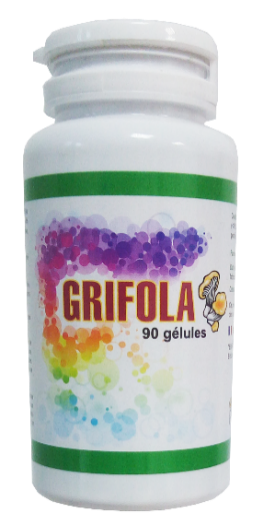 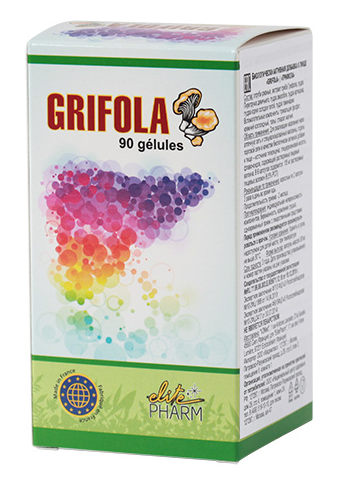 Продукт «Драйнеур» (DRAINEUR)Недержание мочиСТОПинор® для мужчин/ STOPinor® Men’s formula СТОПинор® для женщин / STOPinor® Lady’s formula  Продукт «РегуляторПРО®» (RegulatorPRO®)Продукт «Алиавит ®» (Aliavit®)Продукт «БиоОкулист» (BiOculist)Продукт «Остеопатис» (Osteopath’s)Продукт хондронутриент «Голд остеопак» (Gold Osteopack)ИммунитетПродукт «Иммуналол Интернатураль» 
(Immunalol Inter Natural)Естественный иммунитет, противовирусная защита,реабилитация после КовидаНедержание мочи у женщин 
Прибор «Нанопрост» для женщинПростатит, потенцияПрибор Нанопрост (МКН) для мужчинАппарат «Союз-Аполлон» для мужчинНаправление кости и суставыАппарат ФИЗИОТОН (ОТДЕЛЬНО НЕ ПРОДАЕТСЯ! 
Продается только в комплексе с нашими продуктами для суставов)Направление сахарный диабетАппарат ВИТАФОН (ОТДЕЛЬНО НЕ ПРОДАЕТСЯ! 
Продается только в комплексе с нашими продуктами от диабета)Продукт «ДИАБЕТАЛЬ»Сахарный диабет II типаПродукт «КАРДИАЛЬ»Сердечно-сосудистая системаПродукт «ПИЛОРИС»Желудочно-кишечный трактПродукт «СИВИДАЛ»Ультратонкое очищениекишечника, сосудов и крови/запорыПродукт лимфа-гель «Ламинор»Желудочно-кишечный тракт и лимфаКРЕМ-ГЕЛЬ «Голд Остеопак»СуставыКосметический комплекс Simerald®Анти-возрастной уход класса «люкс» 
для любого типа кожиНазвание Формула Дон Жуана Биологически активная добавка к пище (БАД)Назначение Быстрое усиление/восстановление потенции (самый мощный продукт в линейке)ПротивопоказанияПовышенное артериальное давление, нарушение сердечной деятельности, выраженный атеросклероз, повышенная нервная возбудимость, бессонница, индивидуальная непереносимость компонентов.Состав Название Король Ричард IБиологически активная добавка к пище (БАД)Назначение Быстрое усиление/восстановление потенции ПротивопоказанияПовышенное артериальное давление, нарушение сердечной деятельности, выраженный атеросклероз, повышенная нервная возбудимость, бессонница, индивидуальная непереносимость компонентов.Состав Название Ваше ВеличествоБиологически активная добавка к пище (БАД)Назначение  Усиление сексуального желания, восстановление потенцииПротивопоказанияИндивидуальная непереносимость компонентов, повышенная нервная возбудимость, бессонница, гипертония, нарушение сердечной деятельности, выраженный атеросклероз.Состав Пудра корней женьшеня – 7% Экстракт плодового тела ганодермы светлой – 9%Корни элеутерококка колючего – 7%Экстракт луковиц чеснока – 25% Кора стеблей коричника – 9%Плоды перца черного – 12% Экстракт цедры померанца – 14%Экстракт плодов арбуза – 11%Экстракт плодов малины корейской – 7%Название Секрет ИмператораБиологически активная добавка к пище (БАД)Назначение Средство для усиления потенции («растительная Виагра»)ПротивопоказанияИндивидуальная непереносимость компонентов, повышенное артериальное давление, повышенная нервная возбудимость, бессонница. Состав Название Секрет Императора АКТИВ ПЛЮСБиологически активная добавка к пище (БАД)Назначение Средство для усиления потенции («тройная БИО-Виагра»)ПротивопоказанияИндивидуальная непереносимость компонентов, повышенная нервная возбудимость, бессонница. Состав Экстракт мицелия кордицепса, экстракт женьшеня,  горянка крупноцветковая, ягода Годжи (дереза китайская), семена лотосаНазваниеДар ГималаевБиологически активная добавка к пище (БАД)Назначение Безопасное, но при этом эффективное восстановление потенцииСостав Название Тибетские капсулы DOMINATOR Биологически активная добавка к пище (БАД)НазначениеВосстановление сексуальной активности мужчины в полном объеме независимо от возрастаСостав Название Пламя ВостокаБиологически активная добавка к пище (БАД)ПроизводительКомпания «Синин Чжэнсинь», КитайНазначениеЕстественное восстановление потенции без химии, риска и вреда для здоровьяСоставНазвание Огонь Тибета Биологически активная добавка к пище (БАД)Назначение Средство для мягкого восстановления потенции без противопоказаний и побочных эффектов. Для любого возраста и состояния здоровьяСостав Название Коммандер (My Commander). Секс-концентрат 60+Биологически активная добавка к пище (БАД)Назначение Специальное средство для восстановления потенции мужчин 60+ПротивопоказанияИндивидуальная непереносимость компонентов продуктаСостав Вода, сахар, экстракт корня смилакса (сарсапарилли), L-аргинин, сок клюквы, экстракт семян гуараны, экстракт корня маки перуанской, натуральный ароматизатор (получен из ягод клюквы), L-орнитин, L-цитруллин, карбоксиметилцеллюлоза (загуститель), натрия бензоат (консервант).Название ПростатодинонБиологически активная добавка к пище (БАД)НазначениеХронический простатитАденома предстательной железыСоставВершины соцветий кипрея (Epilobium angustifolium), экстракт плодов карликовой пальмы (Serenoa repens), ВИНИТРОКС™ (запатентованный комплекс полифенолов из экстрактов яблони и винограда), экстракт крапивы (Urtica dioica L.), экстракт сливы африканской (Pygeum africanum Hook.F), экстракт льна (Linum usitatissimum L.), экстракт семян тыквы (Cucurbita maxima), цинк, селен, витамины В1, В2, В3, В5, В6.      Название Салютем ПроБиологически активная добавка к пище (БАД)НазначениеХронический простатитАденома предстательной железыПроблемы с потенцией на фоне простатитаСоставЭкстракт пальмы сереноа репенс из хвойных лесов восточного побережья Северной Америки подавляет фермент 5-альфа-редуктазу, который активируется при снижении мужского гормона тестостерона. Именно из-за него начинается активное размножение клеток предстательной железы, из-за чего она увеличивается в размерах. Одновременно экстракт пальмы подавляет процесс воспаления. В результате происходит уменьшение размеров предстательной железы. Она перестает сдавливать мочевой пузырь и восстанавливается нормальное мочевыделение. А Вы перестаете бегать ночами в туалет по 5 раз. Как следствие уходят боли и улучшается эрекция и появляется сексуальное желание. Экстракт ремании клейкой из Японии стимулирует процессы регенерации почечной ткани и восстановление функции почек, способствуя нормализации мочеиспускания. Но это не все! Простатит –  это воспаление предстательной железы. А Ремания стимулирует образование адрено– кортикотропных гормонов, которые обладают противовоспалительным действием.Экстракт аспарагуса кистевидного (спаржи лекарственной) из Шри– Ланки содержит аспарагин, известный диуретик, который стимулирует работу мочеточников. Тем самым нормализуя мочеиспускание. А еще Аспарагус –  это афродизиак, который используется в Аюрведе для повышения сексуальной силы, выносливости и либидо мужчин. Экстракт корней крапивы двудомной, которую собирают в горах Непала на высоте до 3500 –  4000 м над уровнем моря, применяют при простатите и аденоме простаты для улучшения оттока мочи и снятия отека, чтобы остановить воспалительный процесс. Содержащийся в экстракте крапивы бета-ситостерин, повышает уровень тестостерона за счет ингибирования 5-альфа-редуктазы и ароматазы, уменьшает размер предстательной железы при аденоме простаты, облегчает мочеиспускание, обладает противовоспалительным действием.Экстракт куркумы длинной из Перу –  содержит полифенол куркумин, который является мощным антиоксидантом и противовоспалительным средством и защищает мужчин от рака простаты.  Таким образом, соединив свойства 5 мощнейших лекарственных растений, основатель компании Bara Herbs фитотерапевт Шарон Коцер создал уникальную формулу Салютема Про, обладающую невероятными свойствами! Название 3NRG Life  (Тринерджи Лайф)
Тройная энергия жизниБиологически активная добавка к пище (БАД)Назначение Средство для женщин в период до, во время и после менопаузы, которое помогает отсрочить климакс, убирает неприятные симптомы менопаузы, предотвращает последствия гормональных измененийСостав 100% натуральный НЕГОРМОНАЛЬНЫЙ растительный биокомплекс –  новая усиленная формула:Инулин;Корень Пуэрарии Дольчатой (Кудзу); Лактобактерии ацидофилис;Лактобактерии казеи;Плоды яблони карликовой.+ Суперкомплекс из 7-ми витаминов: B1, B2, B6, В9 (Фолиевая кислота), B5 (Пантотеновая кислота), B12, B3 (Никотиновая кислота). Это отличие от старого Тринерджи! Комплекс восстанавливает нормальную регуляцию нервной системы, добавляет сил, энергии, тонуса. Поднимает настроение.Действие    3NRG Life воздействует на ткань угасающих яичников и восстанавливает их способность самостоятельно вырабатывать главный гормон женской молодости, красоты, сексуальности и здоровья –  эстрадиол, который помогает нормализовать гормональный баланс и менструальный цикл, устраняет симптомы климакса и даже восстанавливает женскую репродуктивную функцию. Название ДДС (ДжиДжу Сэйсэ/JeJu Sasa)Биологически активная добавка к пище (БАД)Назначение Сахарный диабет 2 типа (инсулиннезависимый)Состав Волокна из кукурузы, Go2KA1® (запатентованная субстанция –  растворимый хитозан из крабов, витамин С), экстракт листьев бамбука (Sasa Quelpaertensis).Sasa quelpaertensis (Саса квельпартская) – специальный вид бамбука, растет естественно только в области Халласан, остров Чеджу (Корея), которая является заповедником, охраняемым ЮНЕСКО. Kunpoong Bio Co. Получила эксклюзивное разрешение от Правительства Кореи на сбор и использование Сасы в своих продуктах. В медицинской книге династии Чосон 1342 году встречаются упоминания, что по своей эффективности Саса превосходит корейский женьшень. Потому что Саса помогает при диабете (снижает уровень сахара в крови), а женьшень нет.Go2KA1® – запатентованная субстанция, состоящая из полисахаридов хитозана, полученных из крабовых панцирей с помощью специальной технологии обработки специально для снижения уровня глюкозы. В ходе клинических испытаний доказано ее быстрое и стабильное сахароснижающее действие.Название NORDLYS (Северное сияние)Биологически активная добавка к пище (БАД)Назначение Сахарный диабет 2 типа (инсулиннезависимый)Состав Микс экстрактов 2-х видов водорослей: норвежской Ascophyllum Nodosum и японской Laminaria Japonica                                                                                                          Phytolin™ - экстракт сахарного тростника Saccharum officinarum (производство The Product Makers Bioactive Division, Австралия)                                                                                                                                                                                                        Трехвалентный хром - микроэлемент № 1 при нарушениях обмена углеводовДействие Секрет эффективности системы NORDLYS в его уникальной формуле с высоким содержанием запатентованных ингредиентов от лучших мировых производителей и высокой стабильности субстанций, которая позволяет управлять метаболизмом на уровне клетки.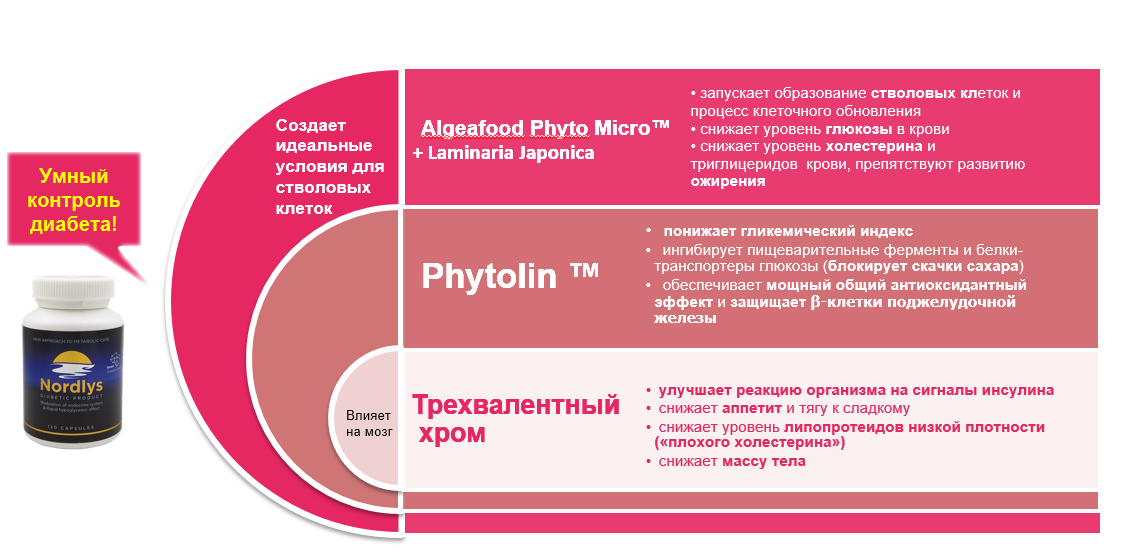 Название МелькорБиологически активная добавка к пище (БАД)НазначениеСахарный диабет 2 типа (инсулиннезависимый)СоставАстаксантин: 2 мг запатентованного вещества AstaREAL®, которое получают из микроводорослей Haematococcus Pluvialis;                                                                                                                                                                           Кверцетин: 50 мг Софоры японской сухой экстракт цветка с минимум 98% кверцетина;                                                                                                                  Витаминно-минеральный комплекс: 100 мг Джимнема, 50 мг Горькая дыня, 4,5 мг Витамин В1, 5,4 мг Витамин В2, 24 мг; Витамин B3, 13,5 мг Витамин B5, 5,4 мг Витамин B6, 8,1 мкг Витамин B12, 135 мкг Биотин, 300 мкг Фолиевая кислота, 100 мкг Хром, 5 мг; Цинк, 90мг Альфа-липоевая кислота, 20 мг Витамин C, 17мг.Принцип работыСекрет эффективности MELCOR в комплексном действии редчайших и высокоактивных японских компонентов и применении уникальной технологии производства с использованием «живой» воды.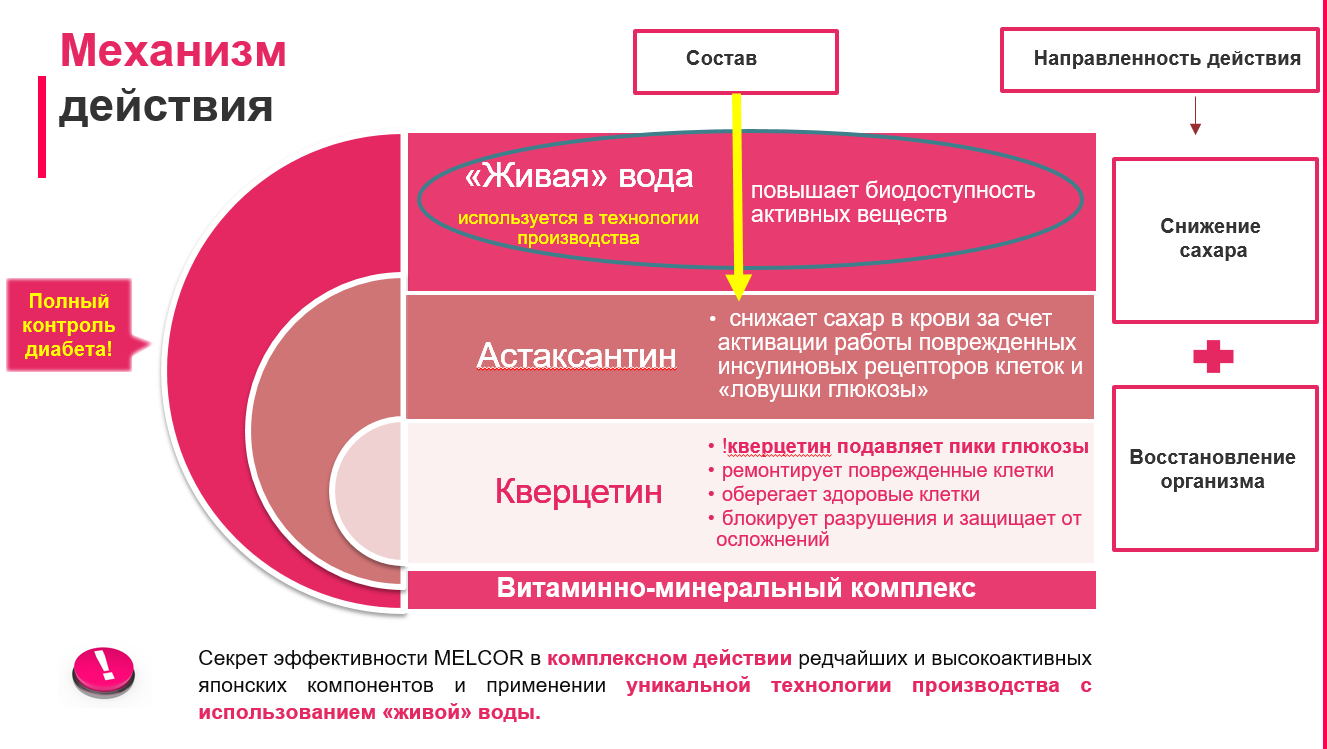 Название Артериал (ARTERIAL)Давление под контролем (Blood Pressure Control)Биологически активная добавка к пище (БАД)Назначение Артериальная гипертензия (гипертония):Снижает (нормализирует) и контролирует артериальное давлениеУбирает приступы и неожиданные скачки давленияУбирает все симптомы высокого давления: головные боли, шум в ушах, головокружение, сильное сердцебиение, пульсацию в голове, носовые кровотечения, внутреннюю тревогу, немение рук и ног, отеки, тошнота, слабостьСердечно-сосудистые заболевания (ССЗ):Восстанавливает функцию и эластичность сосудов, снижая риск развития инсульта и инфарктаНормализуется кровообращениеУлучшается память, когнитивные функции, работоспособность, стрессоустойчивость, нормализуется сонПрофилактика тромбозов и поддержание работы сердечно-сосудистой системы. Состав Экстракт какао, стандартизированный по флаванолам (77,96 гр. на 100 гр.), витамин В6, витамин B12, фолиевая кислота.Не содержит глютена, лактозы, фруктозы. Подходит вегетарианцам и веганам.Экстракт какао, стандартизированный по флаванолам (77,96 гр. на 100 гр.), витамин В6, витамин B12, фолиевая кислота.Не содержит глютена, лактозы, фруктозы. Подходит вегетарианцам и веганам.Название CORSIKTAL («Корсиктал»)Биологически активная добавка к пище (БАД)Состав Благодаря трем уникальным компонентам, Корсиктал® комплексно воздействует и на сосуды, и на систему кровообращения, и на сердце, и на кровь, решая все проблемы, связанные с сердечной недостаточностью.1.Запатентованная французская формула VINitrox®(Франция) - это группа ферментов, стимулирующих образование оксида азота в крови. Оксид азота является особой сигнальной молекулой, которая участвует в управлении многими клеточными процессами через мембраны клеток. Создана на основе исследований, получивших Нобелевскую премию по физиологии и медицине.- Оксид азота (NO) расширяет коронарные артерии и улучшает приток крови к сердцу. В итоге сосуды расширяются, становятся более гибкими и эластичными, увеличивается содержание кислорода в крови, кровь разжижается, что препятствует образованию тромбов. В результате улучшается кровоток и нормализуется давление, причем устойчивое и стабильное. - Оксид азота управляет вязкостью крови. Он регулирует перенос кислорода эритроцитами. А эритроциты уже насыщают кислородом ткани. Так кровь становится менее вязкой. И параллельно он усиливает защитную функцию лейкоцитов. - Оксид азота препятствует отложению кальция в артериях и участвует в образовании новых кровеносных сосудов.-  Оксид азота снижает уровень «плохого» холестерина в крови Положительное влияние оксида азота на этом не заканчивается: Оксид азота участвует в стимуляции нервных клеток головного мозга нейронов и в передаче нейронами импульсов. То есть помогает восстановить когнитивные функции и предотвратить деменцию.Оксид азота участвует в регуляции деятельности желудочно-кишечного тракта, органов дыхательной и мочеполовой систем.Оксид азота необходим для клеточного иммунитета. Он обеспечивает защиту организма от вирусов и бактерий, помогает белым кровяным тельцам в борьбе с микробами.2. Запатентованный норвежский MenaQ7 Full Spectrum®(Норвегия) дает энергию сердцу для обеспечения всех его функций. Единственная в мире запатентованная биодоступная форма витамина К2 из Норвегии, помогает организму использовать полученный кальций для здоровья сосудов и нормализации кровообращения. Его эффективность и безопасность подтверждают 20 опубликованных клинических испытаний. Подан на регистрацию как лекарственное средство.Дает полный спектр очистки сосудов (тройной эффект): кальций + холестерин + жиры. Помимо кальция выводит из сосудов холестериновые бляшки и жировые отложения. Стенки сосудов становятся идеально гладкие, и холестерин не может на них осесть. MenaQ7 «выбивает» основу из-под холестериновой бляшки и выводит ее из кровотока, снижая риск атеросклероза, тромбоза и инсульта. Способствует гибкости и эластичности коронарных артерий, а также уменьшению атеросклеротических бляшек в коронарных артериях.3. Чистейший коэнзим Q10 (CoQ10) - это жирорастворимый ко-фермент для выработки и сохранения запасов энергии в организме. Присуждена Нобелевская премия по химии.Укрепляет сердечную мышцу и сосудыНормализует кровяное давлениеОбеспечивает организм энергией Нейтрализует действие свободных радикалов (защищает клетки от разрушения)Способствует укреплению иммунитета Замедляет процессы старенияУлучшает качество жизни и увеличивает ее продолжительность4. Запатентованный экстракт черного перца Биоперин®улучшает системную усваиваемость питательных веществ.  ДействиеБлагодаря трем уникальным компонентам, Корсиктал® комплексно воздействует и на сосуды, и на систему кровообращения, и на сердце, решая все проблемы, связанные с сердечной недостаточностью.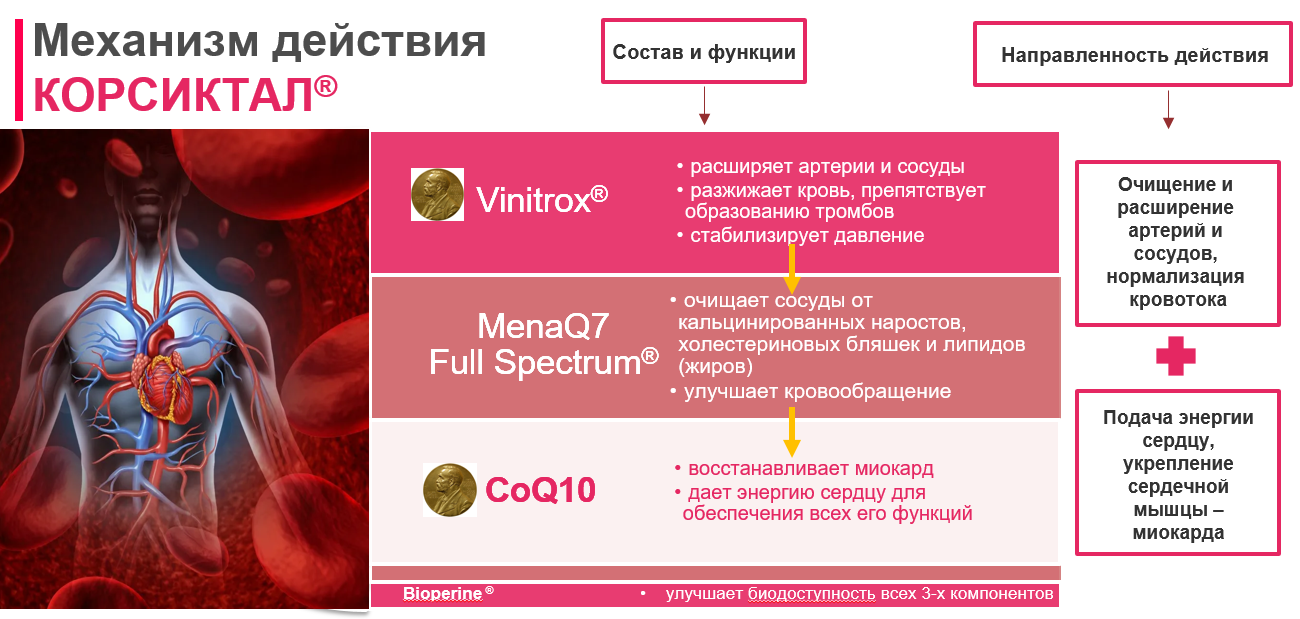 Название «ПАПА.ЙЯ» (Papa.ya) Биологически активная добавка к пище (БАД)«ПАПА.ЙЯ» (Papa.ya) Биологически активная добавка к пище (БАД)Состав Ферментированная мякоть плодов папайи. Содержит 270,0 мг растворимых пищевых волокон, что составляет 14% рекомендованного суточного потребления.Действие    ПАПАЙЯ АТТИВА восстанавливает утраченные функции головного мозга следующим образом:нейтрализует свободные радикалы и предотвращает разрушение и гибель здоровых нейронов.запускает работу ремонтных ферментов в поврежденных нервных клетках головного мозга. В результате происходит их естественное самовосстановление. улучшает деятельность неповрежденных нейронов. В результате восстановленные нервные клетки лучше функционируют и берут на себя функции разрушенных клеток. Поэтому у человека восстанавливаются утраченные функции его нервной системы. Он снова становится энергичным, работоспособным, улучшается память, интеллект, скорость реакций, выносливость, стрессоустойчивость.Название Forte Mente GOLD – золото для омоложения мозга!Биологически активная добавка к пище (БАД)Forte Mente GOLD – золото для омоложения мозга!Биологически активная добавка к пище (БАД)Назначение Тройное действие формулы 3х3х3: Восстановление (регенерация) поврежденных клеток головного мозга (нейронов) и их защита от разрушенияНормализация функции сосудов и капилляров головного мозга и мозгового кровообращения (восстановление эластичности и пропускной способности кровеносных сосудов, разжижение крови, нормализация микроциркуляции) Улучшение функций мозга (когнитивных функций)А также предотвращение деменции, болезни Альцгеймера.Тройное действие формулы 3х3х3: Восстановление (регенерация) поврежденных клеток головного мозга (нейронов) и их защита от разрушенияНормализация функции сосудов и капилляров головного мозга и мозгового кровообращения (восстановление эластичности и пропускной способности кровеносных сосудов, разжижение крови, нормализация микроциркуляции) Улучшение функций мозга (когнитивных функций)А также предотвращение деменции, болезни Альцгеймера.Состав Порошок ферментированных плодов папайи (Carica Papaya L.), экстракт граната (Punica Granatum L.), маки сок (Aristotelia chilensis (Molina) Stuntz.), биофлаваноиды цитрусовых (Citrus aurantium var.dulcis Hayne), центеллы азиатской экстракт (Centella asiatica (L.) Urb.), ниацин (витамин В3), бромелайн (из ананаса Ananas comosus (L.) Merrill), диоксид кремния (антислеживающий агент), лимонная кислота (регулятор кислотности), витамин В12 (цианокобаламин), ароматизатор натуральный из плодов мандарина, ананаса, маракуйи,  витамин В6 (пиридоксина гидрохлорид), сукралоза (подсластитель). ФОРМУЛА 3х3х3:ТРИО для восстановления нейронов головного мозга: экстракт граната, сок ягод маки и «фактор роста» нейронов - ферментированная папайяТРИО для восстановления сосудов, капилляров и мозгового кровообращения: центелла, бромелайн и гесперидинТРИО для восстановления когнитивных функций 
и защиты от осложнений: Витамин В3 (ниацин), Витамин В6 (пиридоксин), Витамин В12 (цианокобаламин)Название МозгТерапи Биологически активная добавка к пище (БАД) НазначениеВосстановление нервных клеток головного мозга и мозгового кровообращенияСоставКонцентрированные фосфолипиды из японского моллюска Азума Пектинида, включая лецитин, альфа-токоферола ацетат, фосфатидил-серин, магниевые соли жирных кислот и витамин Е.Название Комплекс «Флебозол» (капсулы и гель)Биологически активная добавка к пище (БАД), косметикаНазначениеКомплекс «Флебозол» рекомендован для регенерации вен с помощью встречного одновременного воздействия на вены капсул в виде биологически активной добавки и биоактивного геля в виде космецевтики. Показан при запболеваниях: ВАРИКОЗ (варикозное расширение наружных и глубоких вен с явными внешними изменениями ног)Синдром беспокойных ногФЛЕБОПАТИЯ (нарушение венозного кровотока без внешних изменений на ногах, в том числе из-за нарушений в работе клапанов вен) БОЛЬ, судороги в ногахОТЕКИ ног, венозный застой Хроническая венозная недостаточность Тромбофлебиты (острые и хронические)Ощущение тяжести и распирания в ногах, «усталость» ногНарушения кровообращения и артериального и венозного Трофические язвыХроническая лимфовенозная недостаточность нижних конечностей Геморрой Сердечно-сосудистые заболеванияАртериальная гипертензия (за счет снижения отеков и давления в венах)КОЖА: сосудистые звездочки, сетки, пятнаПОСЛЕ ОПЕРАЦИЙ. В качестве вспомогательного лечения и реабилитации после операций, в том числе при лимфостазе, после склеротерапии вен и удаления варикозных узлов.                                                                                                                                                                                                                                                                                                                                                                                                                                                                                                                                                                                                                                                                                                                                                                                                                                                        СоставКОМПЛЕКС ФЛЕБОЗОЛ СОСТОИТ ИЗ ДВУХ СРЕДСТВ, ДЕЙСТВУЮЩИХ НА ВЕНЫ ОДНОВРЕМЕННО НАВСТРЕЧУ ДРУГ ДРУГУ: ЧЕРЕЗ КОЖУ, СНАРУЖИ – ДЕЙСТВУЕТ ГЕЛЬ, ЧЕРЕЗ КРОВЬ ИЗНУТРИ – КАПСУЛЫСостав активных веществ и геля и капсул почти одинаковый, это сделано специально для усиления двустороннего эффекта:ЛАКТОНЫ, которые есть только в компонентах Флебозола и больше нигде. Усиливают каркас всех трех слоев вен и капилляры.СОФОРОЗИДЫ, которые есть только в компонентах Флебозола и больше нигде, - активизируют регенерацию клапанов вен, способствуют удлинению лепестков клапанов и восстановлению их работы. Активизируют регенеративные процессы в тканях вен на клеточном уровне: наружной оболочки, эпителия вен, мышечных тканях.РУТИН (до 95% суточной дозы), важнейший компонент для регенерации вен и их функций. Организм человека не способен к синтезу РУТИНА и для нормальной жизнедеятельности он должен поступать извне. Лактоны, софорозиды и рутин действуя вместе купируют воспаления и снимают боль, активно способствует уменьшению отека ног и деформации вен. Улучшают венозеный кровоток и кровообращение, эластичность вен и капилляров, их проницаемость. Разжижают кровь, нормализуют венозное и артериальное давление. Предупреждают кровоизлияния и кровотечения. Препятствуют образованию свободных радикалов и повреждение клеточных мембран. Название SOMNUS All-day-sleep complexMitranil, Day formula: натуральный антистресс и успокоительноеNiktanil, Night formula: натуральное снотворное и средство от бессонницыБиологически активная добавка к пище (БАД)SOMNUS All-day-sleep complexMitranil, Day formula: натуральный антистресс и успокоительноеNiktanil, Night formula: натуральное снотворное и средство от бессонницыБиологически активная добавка к пище (БАД)Назначение Тревожность, стресс, нарушения сна и бессонницаТревожность, стресс, нарушения сна и бессонницаСостав СОМНУС Митранил: сухой экстракт листьев зеленого чая (Camellia sinensis), сухой экстракт корней родиолы розовой (Rhodiola rosea), сухой экстракт плодов лимонника китайского (Schisandra chinensis), сухой экстракт семян гриффонии простолистной (Grifonia simplicifolia).СОМНУС Никтанил: гамма-аминомасляная кислота, сухой экстракт корней валерианы лекарственной (Valeriana officinalis), сухой экстракт семян гриффонии простолистной (Grifonia simplicifolia).СОМНУС Митранил: сухой экстракт листьев зеленого чая (Camellia sinensis), сухой экстракт корней родиолы розовой (Rhodiola rosea), сухой экстракт плодов лимонника китайского (Schisandra chinensis), сухой экстракт семян гриффонии простолистной (Grifonia simplicifolia).СОМНУС Никтанил: гамма-аминомасляная кислота, сухой экстракт корней валерианы лекарственной (Valeriana officinalis), сухой экстракт семян гриффонии простолистной (Grifonia simplicifolia).СОМНУС Митранил: сухой экстракт листьев зеленого чая (Camellia sinensis), сухой экстракт корней родиолы розовой (Rhodiola rosea), сухой экстракт плодов лимонника китайского (Schisandra chinensis), сухой экстракт семян гриффонии простолистной (Grifonia simplicifolia).СОМНУС Никтанил: гамма-аминомасляная кислота, сухой экстракт корней валерианы лекарственной (Valeriana officinalis), сухой экстракт семян гриффонии простолистной (Grifonia simplicifolia).Название ЛивПроБиологически активная добавка к пище (БАД)НазначениеЛивПро –  комплексный растительный продукт для восстановления и очищения печени. Он направлен на восстановление природного механизма самоочищения клеток печени и повышения их устойчивости к различным патологическим (негативным) воздействиям. Помимо этого, ЛивПро снимает хроническое воспаление в клетках печени, убивает вредоносные бактерии и вирусы, а также является отличным профилактическим средством дисфункции и болезней печени, таких как:Хронические воспалительные заболевания печени, токсические поражения печени (включая алкогольные болезни печени);Острый и хронический гепатит;К комплексной поддерживающей терапии при хронических заболеваниях печени (в том числе фиброзе) и циррозе;Дистрофия и жировая инфильтрация печени (жировой гепатоз);Профилактика токсических, химических поражений печени (алкоголь, лекарственные препараты, ядовитые грибы);Профилактика и лечение заболеваний желчного пузыря, дискинезии желчевыводящих путей.СоставВ состав входят только натуральные растительные компоненты, доказавшие свою эффективность в ходе многочисленных клинических испытаний по всему миру: экстракт корней куркумы длинной,экстракт корней шлемника байкальского, экстракт корневищ горца гребенчатого, экстракт смолы ладана, экстракт плодов расторопши пятнистой, экстракт плодов черного перца.Название ГрифолаБиологически активная добавка к пище (БАД)НазначениеГрифола – специальное французское средство для восстановления клеток печени и очищения ее протоков. В составе средства присутствуют уникальные экстракты и биопудры, способные провести комплексное очищение и запустить процессы восстановления клеток печени. Грифола снимает воспаление, борется с патогенами, вирусами и вредоносными бактериями. Грифола эффективна при таких заболеваниях, как: Хронические воспалительные заболевания печени, токсические поражения печени (включая алкогольные болезни печени)Острый и хронический гепатитХронические заболевания печени (в том числе фиброз) и циррозДистрофия и жировая инфильтрация печени (жировой гепатоз)Профилактика токсических, химических поражений печени (алкоголь, лекарственные препараты, ядовитые грибы)Профилактика и лечение заболеваний желчного пузыря, дискинезии желчевыводящих путейПечёночная недостаточность Желчнокаменная болезнь ХолециститСоставОтруби ржаные, экстракт гриба Грифола, пудра пиретрума девичьего, пудра зверобоя, пудра артишока, пудра корня солодки голой, пудра ламинарии. Главное действующее вещество: Экстракт гриба Грифола или «Царь–гриб» –   способствует противовирусной защите печени, способствует снижению ожирения печени, очистке крови и протоков печени. Вспомогательное вещество:Растворимые пищевые волокна (КЛЕТЧАТКА) способствуют очищению желудочно–кишечного тракта, сжиганию жира, снижению холестерина и сахара крови, детоксикации организмаЛАМИНАРИЯ (биопудра) способствует очищению организма от ядов и токсинов, наполнению микроэлементами, ускорению сжигания  жировых клеток. Источник органического йода и клетчатки. АРТИШОК (биопудра) «Царский продукт» с древних времен способствует защите печени от токсинов, восстановлению клеток печени, сжиганию жира, очистке крови и организма в целом, замедлению процессов старения. ЗВЕРОБОЙ (биопудра) «Лекарство от 99 болезней», источник флавоноидов, способствует активной защите и очистке печени, нормализации обмена веществ, мочегонному и желчегонному процессуПИРЕТРУМ (биопудра) природный детоксикант, источник флавоноидов, способствует очистки крови и печени, нормализации работы желудочно-кишечного тракта, обеззараживающему и противовирусному действиям. СОЛОДКА (биопудра) «Лекарственное средство 1 класса», содержит 27 флавоноидов, способствует очищению от шлаков, выведению жира, омолаживающему эффекту.КОЛЛОИДНЫЙ КРЕМНИЙ или «Микроэлемент молодости» способствует активации обмена веществ, восстановлению клеток печени, восстановлению эластичности сосудов.Название ДрайнеурБиологически активная добавка к пище (БАД)НазначениеВсе проблемы и заболевания, связанные с почкамиСоставСухой экстракт соцветий таволги, сухой экстракт ястребинки, листья почечного чая (ортосифона), листья ясеня, листья березы, спаржа, сухой экстракт листьев одуванчика, сухой экстракт больдо, сухой экстракт листьев розмарина, сухой экстракт фенхеля, сухой экстракт пырея, сухой экстракт иглицы колючей, кукуруза.Название STOPinor® Men’s formula / СТОПинор® для мужчинБиологически активная добавка к пище (БАД)STOPinor® Men’s formula / СТОПинор® для мужчинБиологически активная добавка к пище (БАД)Назначение Недержание мочи у мужчин, вызванное доброкачественным увеличением простаты (доброкачественная гиперплазия предстательной железы (ДГПЖ)) или простатитомНедержание мочи у мужчин, вызванное доброкачественным увеличением простаты (доброкачественная гиперплазия предстательной железы (ДГПЖ)) или простатитомСостав Plasys300® (стандартизированная смесь растительных экстрактов с минимум 50% бета-ситостерола и минимум 1% незаменимых аминокислот), гидроксипропилметилцеллюлоза, наполнитель микрокристаллическая целлюлоза, селен (в виде L-селенометионина), противослеживающие агенты: тальк, стеарат магния и диоксид кремния, пищевой краситель.Plasys300® (стандартизированная смесь растительных экстрактов с минимум 50% бета-ситостерола и минимум 1% незаменимых аминокислот), гидроксипропилметилцеллюлоза, наполнитель микрокристаллическая целлюлоза, селен (в виде L-селенометионина), противослеживающие агенты: тальк, стеарат магния и диоксид кремния, пищевой краситель.Plasys300® (стандартизированная смесь растительных экстрактов с минимум 50% бета-ситостерола и минимум 1% незаменимых аминокислот), гидроксипропилметилцеллюлоза, наполнитель микрокристаллическая целлюлоза, селен (в виде L-селенометионина), противослеживающие агенты: тальк, стеарат магния и диоксид кремния, пищевой краситель.Название STOPinor® Lady’s formula / СТОПинор® для женщинБиологически активная добавка к пище (БАД)STOPinor® Lady’s formula / СТОПинор® для женщинБиологически активная добавка к пище (БАД)Назначение Недержание мочи у женщин, вызванное возрастным ослаблением мышц тазового дна.Недержание мочи у женщин, вызванное возрастным ослаблением мышц тазового дна.Состав Dropsordry™ (стандартизированная смесь растительных экстрактов с минимум 4,5% изофлавона и минимум 1,75% энтеродиола), гидроксипропилметилцеллюлоза, противослеживающие агенты: стеарат магния, диоксид кремния, пищевой краситель.Dropsordry™ (стандартизированная смесь растительных экстрактов с минимум 4,5% изофлавона и минимум 1,75% энтеродиола), гидроксипропилметилцеллюлоза, противослеживающие агенты: стеарат магния, диоксид кремния, пищевой краситель.Dropsordry™ (стандартизированная смесь растительных экстрактов с минимум 4,5% изофлавона и минимум 1,75% энтеродиола), гидроксипропилметилцеллюлоза, противослеживающие агенты: стеарат магния, диоксид кремния, пищевой краситель.Название РегуляторПРО Биологически активная добавка к пище (БАД)НазначениеНатуральное средство от запоров (в том числе хронических)Состав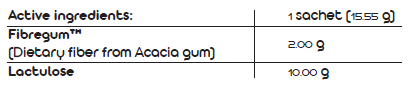 Regulator pro® содержит в своем составе два натуральных компонента:Первый компонент – Лактулоза, относится к дисахаридам. Её молекула состоит из природных моносахаров галактозы и фруктозы. Лактулоза является золотым стандартом среди пребиотиков: по действию лактулозы на кишечник меряют все остальные пребиотики. Значимый эффект Лактулозы начинается от 2 г. в сутки, а в Regulator pro® лактулозы в 5 раз больше – 10г! Эта ударная доза пробивает любые запоры без вреда для организма.Второй компонент - запатентованная формула Fibregum™, представляет собой высокомолекулярный полисахарид, натуральный источник пищевых волокон (клетчатки), полученные путем специальной переработки смолы отборных видов акаций. Янтарная смола этих акаций уже более четырех тысяч лет используется для укрепления здоровья! При сборе смолы для формулы Fibregum ™ используют дорогостоящие запатентованные методики: по определенным критериям отбирают деревья, специальным образом надрезают их стволы, чтобы ускорить выделение смолы, затем полученное вещество очищают, тестируют и стандартизируют. Процесс этот сбора смолы сложный и наукоемкий, поэтому производители нюансы производства и секрет формулы Fibregum ™ не раскрывают!Название Aliavit / АлиавитКрем косметический для ухода за раздраженной и поврежденной кожей слизистой анальной областиНазначение Внутренний и наружный геморрой на любых стадияхСостав Вода, полоксамер 407, ПЭГ-8, экстракт календулы, парафин жидкий, спирт, экстракт стеблей и листьев гамамелиса виргинского, пантенол, диглюконат хлоргексидина, динатрий фосфат, аллантоин, масло мяты пипериты.Вода, полоксамер 407, ПЭГ-8, экстракт календулы, парафин жидкий, спирт, экстракт стеблей и листьев гамамелиса виргинского, пантенол, диглюконат хлоргексидина, динатрий фосфат, аллантоин, масло мяты пипериты.Название БиоОкулист (BiOculist)Биологически активная добавка к пище (БАД)НазначениеПремиальный комплекс для здоровья глаз и решения самых разных проблем со зрением: снимает усталость, помутнение, зуд в глазах,уменьшает раздражение глаз,убирает нечеткость зрения,помогает при компьютерном синдроме зрения (CVS) и его последствиях (убирает головные боли и боли в области спины и шеи),помогает при целом спектре глазных болезней (в том числе предотвращает):диабетическая ретинопатия (поражение сосудов сетчатой оболочки глазного яблока, последствие диабета, может привести к слепоте),возрастная макулярная дегенерация (дегенерация жёлтого пятна или макулодистрофия) –  заболевание сетчатки и сосудистой оболочки глаза, при котором поражается макула (желтое пятно), располагающаяся на задней поверхности глаза. Макула отвечает за четкость центрального зрения и позволяет человеку различать мелкие детали. Как правило, появляется у пожилых людей и приводит к медленному постепенному ухудшению центрального зрения, и как следствие –  к потере зрения.кистозный отек макулы, центральной артериальной сетчатки и венозной окклюзии (проблемы с сетчаткой глаза, последствия: снижение остроты зрения вплоть до нуля, встречается у людей с атеросклерозом, артериальной гипертензией, сахарным диабетом и др.). глаукома (повреждение зрительного нерва, приводящее к ухудшению зрения или слепоте. Обычно возникает из– за повышения внутриглазного давления),катаракта (помутнение хрусталика, в результате чего происходит снижение остроты зрения до его полной потери. Катаракта является основной причиной слепоты, на которую приходится более 20 миллионов случаев во всем мире),воспалительные заболевания глаз (ретинит, ирит, кератит, склерит и т.д.).дальнозоркость и близорукость.Состав Рыбий жир стандартизированный мин: 250 мг DHA и 50 мг EPA, 10 мг витамина Е,7 мг бета-каротина,5 мг рибофлавина,5 мг цинка (в виде оксида цинка), 2 мг астаксантина (запатентованное вещество AstaREAL® получают из редкой микроводоросли Haematococcus Pluvialis),1 мг меди (как медь-глюконат), 50 мкг селена (как натрий-селената).Оптимальной суточной дозой астаксантина для взрослого человека считается 2 мг. Для получения такого количества этого каротиноида потребуется съедать примерно 1 кг лосося в день, что вряд ли возможно. Именно поэтому астаксантин обычно употребляется в виде биологически активных добавок. При попадании в организм астаксантин, в отличие от остальных каротиноидов, не превращается в витамин А, поэтому не вызывает симптомов передозировки даже при употреблении в больших количествах.Помимо астаксантина в состав BiOculist входит рыбий жир, стандартизированный по DHA (Докозагексаеновая кислота/ДГК) и EPA (Эйкозапентаеновая кислота/ЭПК). Эти жирные кислоты незаменимы и поступают только с продуктами питания, не синтезируясь самостоятельно в человеческом организме.  Докозагексаеновая кислота – основной строительный материал мозговых клеток, сетчатки и радужной оболочки глаза, мужских половых органов и грудного молока. 13% серого вещества головного мозга состоит из ДГК. Но рекордсменом по содержанию ДГК в организме человека являются мембраны клеток сетчатки (60%), что делает ее незаменимой для нормального функционирования глаза. ДГК защищает сетчатку глаза от воспалений и окисления, а также предотвращают развитие глаукомы, сухости глаз и нервно– сосудистых нарушений, вследствие которых развивается ретинопатия и макулодистрофия. Эйкозапентаеновая кислота обладает сильнейшим противовоспалительным эффектом и помогает при воспалительных заболеваниях глаз.Бета-каротин является частью семьи каротиноидов и провитамином А. Он способствует поддержанию нормального зрения в условиях сумерек и в темноте, а также усиливает цветовосприятие, обеспечивая зоркость и здоровье глаз. Витамин E – антиоксидант, поддерживает нормальное состояние сосудов, в том числе и мелких, пронизывающих глазное яблоко и обеспечивающих его питание, и защищает глаза от необратимых возрастных изменений. Его нехватка приводит к развитию макулодистрофии. Витамин Е стабилизирует мембраны клеток, защищает глаза от негативного воздействия ультрафиолета и предотвращает развитие катаракты. Он особенно полезен лицам, страдающим от близорукости.Рибофлавин (или витамин В2) усиливает антиоксидантный эффект витамина Е. Это помогает нормализовать зрение и предотвратить катаракту. Он защищает сетчатку от повреждений ультрафиолетовыми лучами и предотвращает раздражение слизистых оболочек глаза коротковолновым излучением. К тому же рибофлавин поддерживает запас глутатиона – сильного антиоксиданта, защищающего от повреждений хрусталик глаза. В случае недостатка рибофлавина иссушается слизистая и роговая оболочка глаза, что может привести к развитию конъюнктивита, а в долгосрочной перспективе и к катаракте. Помимо этого, рибофлавин способствует улучшению остроты зрения и его адаптации к темноте.Селен, цинк и медь – это минералы, жизненно необходимые для глаз. Селен, цинк и медь помогают защитить клетки от окислительного стресса, предотвращая помутнение хрусталика глаза. Макулярная дегенерация глаза, отслойка сетчатки, катаракта и глаукома появляются из-за дефицита в организме цинка, селена или обоих этих минералов в зависимости от заболевания. 
Название Остеопатис (Osteopath’s)Биологически активная добавка к пище (БАД)НазначениеДвижение без боли в любом возрасте:Увеличивает двигательную активность,Восстанавливает здоровье суставов, хрящей и костейПомогает избавиться от боли, судорог, отеков, скованности, ломоты в суставах и деформации костей, Уменьшает воспаления в суставах,Возвращает суставам подвижность и гибкость,Улучшает прочность костей,Эффективен при остеопорозе и остеоартрите,Замедляет или полностью останавливает возрастное разрушение костей,Защищает суставы и кости после 50 лет, а также в период климакса у женщин,Ускоряет восстановление при переломах и травмах.Состав Состав капсулы: В состав Osteopath’s входят два запатентованных комплекса из Ирландии и Норвегии Aquamin F® (содержит 74 микроэлемента, произведен из красной водоросли Lithothamnion) и MenaQ7® (Vitamin K2 в виде MK– 7), а также экстракт горянки, содержащей 10% Icarin (икариина).Aquamin® – запатентованный уникальный морской мультиминерал из водоросли Литотамнион с побережья Ирландии, который содержит:72 микроэлемента (фосфор, сера, железо, бор, фторид, натрий, калий, кобальт, медь, цинк, селен, молибден, йод, марганец, никель, стронций и т.д.), в тех же пропорциях, что и в плазме крови человека32% био-активного кальция, 2,2% магнияСоздает комфортную метаболическую среду и запускает естественные механизмы восстановления костного метаболизма на клеточном уровне. Именно это удивительное сочетания биоактивного кальция и активных молекул 73 микроэлементов водоросли в составе Aquamin® восстанавливают слизистую оболочку кишечника, нормализуют микрофлору и создают защитный слой, который оберегает наш организм от бактерий и вирусов и не дает токсинам и аллергенам оказывать вредоносное воздействие. В результате всасывание и усвоение кальция нормализуется и минеральный метаболизм костей, суставов и хрящей восстанавливается на клеточном уровнеРешая первопричину плохого минерального метаболизма – Aquamin® восстанавливает все обменные процессы в костях, хрящах и суставах.помогает эффективно восполнить недостаток микроэлементов, остановить возрастное разрушение костей при остеопорозе, оказать противовоспалительное воздействие на суставы, тем самым снижая боль, улучшить подвижность суставов при остеоартрите, MenaQ7®, единственная в мире запатентованная биодоступная форма витамина K2 из Норвегии, помогает организму правильно использовать полученный кальций для здоровья и укрепления костей. MenaQ7® контролирует гормон кальцитонин, который доставляет кальций туда, где он нужен: в хрупкие и ослабленные кости, обеспечивая защиту позвонкам и шейке бедра от травм и переломов. Благодаря MenaQ7® кальций не накапливается в сосудах и не приводит к образованию холестериновых бляшек. Он идет напрямую в кости! Поэтому они срастаются быстро и правильно в любом возрасте, плотность костей увеличивается, кости укрепляются, снижается риск переломов.Экстракт горянки, растительный флавоноид (растительный гормон), содержащий икариин, восстанавливает кости и суставы через нормализацию гормонального фона, обеспечивает мощный противовоспалительный эффект и ингибирует хронические и острые воспаления. В результате очень быстро уходит болевой синдром, в том числе ревматоидные боли в суставах. Проведенное кафедрой химии и биотехнологии Токийского университета исследование показало, что Экстракт горянки, растительного флавоноида (растительного гормона), который также входит в состав Остеопатис, способствует восстановлению опорно-двигательной системы через воздействие на гормональный фон. Икариин также усиливает рост и восстановление костной ткани, стимулируя активность остеобластов (формирование кости) и ингибируя активность остеокластов (разрушение костей). Он подавляет хрящевую и костную деградацию, улучшает минеральную плотность и силу костей. Икариин эффективно предотвращает остеопороз, позволяет избавиться от слабости в конечностях, повышает тонус мышц. А также он очень полезен для кровеносной системы: икариин стимулирует рост кровеносных сосудов, расширяет кровеносные сосуды и капилляры, разжижает кровь.Способствует снижению потребления нестероидных противовоспалительных аптечные препаратов на 50% при остеоартрите.Состав капсулы: В состав Osteopath’s входят два запатентованных комплекса из Ирландии и Норвегии Aquamin F® (содержит 74 микроэлемента, произведен из красной водоросли Lithothamnion) и MenaQ7® (Vitamin K2 в виде MK– 7), а также экстракт горянки, содержащей 10% Icarin (икариина).Aquamin® – запатентованный уникальный морской мультиминерал из водоросли Литотамнион с побережья Ирландии, который содержит:72 микроэлемента (фосфор, сера, железо, бор, фторид, натрий, калий, кобальт, медь, цинк, селен, молибден, йод, марганец, никель, стронций и т.д.), в тех же пропорциях, что и в плазме крови человека32% био-активного кальция, 2,2% магнияСоздает комфортную метаболическую среду и запускает естественные механизмы восстановления костного метаболизма на клеточном уровне. Именно это удивительное сочетания биоактивного кальция и активных молекул 73 микроэлементов водоросли в составе Aquamin® восстанавливают слизистую оболочку кишечника, нормализуют микрофлору и создают защитный слой, который оберегает наш организм от бактерий и вирусов и не дает токсинам и аллергенам оказывать вредоносное воздействие. В результате всасывание и усвоение кальция нормализуется и минеральный метаболизм костей, суставов и хрящей восстанавливается на клеточном уровнеРешая первопричину плохого минерального метаболизма – Aquamin® восстанавливает все обменные процессы в костях, хрящах и суставах.помогает эффективно восполнить недостаток микроэлементов, остановить возрастное разрушение костей при остеопорозе, оказать противовоспалительное воздействие на суставы, тем самым снижая боль, улучшить подвижность суставов при остеоартрите, MenaQ7®, единственная в мире запатентованная биодоступная форма витамина K2 из Норвегии, помогает организму правильно использовать полученный кальций для здоровья и укрепления костей. MenaQ7® контролирует гормон кальцитонин, который доставляет кальций туда, где он нужен: в хрупкие и ослабленные кости, обеспечивая защиту позвонкам и шейке бедра от травм и переломов. Благодаря MenaQ7® кальций не накапливается в сосудах и не приводит к образованию холестериновых бляшек. Он идет напрямую в кости! Поэтому они срастаются быстро и правильно в любом возрасте, плотность костей увеличивается, кости укрепляются, снижается риск переломов.Экстракт горянки, растительный флавоноид (растительный гормон), содержащий икариин, восстанавливает кости и суставы через нормализацию гормонального фона, обеспечивает мощный противовоспалительный эффект и ингибирует хронические и острые воспаления. В результате очень быстро уходит болевой синдром, в том числе ревматоидные боли в суставах. Проведенное кафедрой химии и биотехнологии Токийского университета исследование показало, что Экстракт горянки, растительного флавоноида (растительного гормона), который также входит в состав Остеопатис, способствует восстановлению опорно-двигательной системы через воздействие на гормональный фон. Икариин также усиливает рост и восстановление костной ткани, стимулируя активность остеобластов (формирование кости) и ингибируя активность остеокластов (разрушение костей). Он подавляет хрящевую и костную деградацию, улучшает минеральную плотность и силу костей. Икариин эффективно предотвращает остеопороз, позволяет избавиться от слабости в конечностях, повышает тонус мышц. А также он очень полезен для кровеносной системы: икариин стимулирует рост кровеносных сосудов, расширяет кровеносные сосуды и капилляры, разжижает кровь.Способствует снижению потребления нестероидных противовоспалительных аптечные препаратов на 50% при остеоартрите.Действие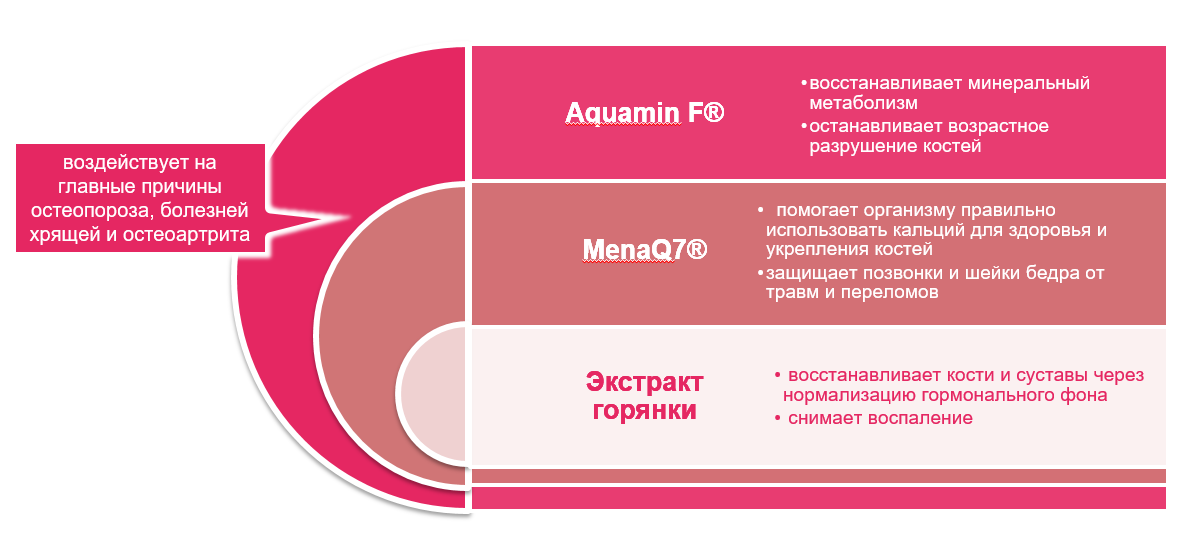 Название Голд ОстеопакБиологически активная добавка к пище (БАД)НазначениеГолд Остеопак показан при заболеваниях:Артралгия (боль в суставах, костях, пояснице)Воспаления, спазмы и отеки Хруст, скованность, тяжесть и дискомфорт в суставахАртриты, артрозы, остеохондрозы, остеопорозПодагра и прочие заболевания суставовТравмы, переломыСоставВ его составе уникальные ХОНДРОНУТРИЕНТЫ, таких веществ нет ни у кого из конкурентов – это специальные натуральные вещества высокой концентрации и силы, которые не только снимают быстро боль, но и стимулируют организм на выработку собственных питательных веществ для хрящей и суставов, как раньше, как в молодости: ХИТОЗАН из редких красноногих крабов стимулирует организм на выработку глюкозамина.  изготовлен из панцирей редких красноногих КРАБОВ. Попадая в организм, превращается в защитный гель для всех компонентов. Способствует снижению боли и отечности сустава, укреплению хряща и костей, обновлению суставной жидкости.ГОРЯНКА крупноцветковая стимулирует организм на выработку хондроитин сульфата. Способствует быстрому снятию боли и воспаления сустава. Природный венотоник, активно способствует кровоснабжению сустава, расширению сосудов и капилляров при спазмах и болях, укреплению всех сосудов синовиальной оболочки.Изофлавоны СОИ стимулируют организм на выработку гиалуроновой кислоты, (главной в составе суставной жидкости), глютамина и коллагена. Природный СПАЗМОЛИТИК (способствует снятию болей, воспаления и спазма мышц, сосудов синовиальной оболочки, способствует биотранспорту питательных веществ. Биодоступный КАЛЬЦИЙ стимулирует организм на выработку эластина. Восполняет недостаток кальция в костях и хрящах, способствует снижению мышечной боли и увеличению эластичности хряща, способствует снятию стрессового состояния, успокоению сустава (например, после травм, операций, воспалений).Название Иммуналол ИнтернатуральБиологически активная добавка к пище (БАД)Назначение Immunalol™ создает естественную сильнейшую защиту от вирусов и инфекций и предотвращает осложнения. Без противопоказаний и побочных эффектов. Быстро, безопасно и надолго! Immunalol™ - это запатентованная японская формула растительного происхождения, созданная ученым-вирусологом Ясухико Кодзимой для повышения иммунной и защитной функций организма. Immunalol™ без химии и побочных эффектов стимулирует организм к естественной выработке собственного интерферона – первого рубежа противовирусного иммунитета и формирует вторичный иммунитет. Интерферон борется со всеми известными вирусами, а также бактериями, микробными инфекциями и внутриклеточными паразитами, подавляет воспаления, предотвращает осложнения вирусных и хронических заболеваний, и это профилактика онкологии. РЕЗУЛЬТАТ ПРИМИНЕНИЯ ИММУНАЛОЛА:Immunalol™ за счет стимулирования выработки собственного интерферона, он борется не с симптомами заболевания, а действует на организм изнутри, повышая его собственную защитную функцию и способность побороть недуги своими силами:Блокирует размножение вирусов, обеспечивает сопротивление организма – создает мощный естественный защитный барьер против всех вирусовСокращает время болезни и ее тяжесть, если вдруг заразилисьВосстанавливает пониженный иммунитет (особенно на фоне хронических заболеваний – диабета, ССЗ), приводит в нормальное состояние частично нарушенный иммунитет, то есть формирует сильный вторичный иммунитетБорется с воспалениями – самыми частыми последствиями вирусных заболеваний Ускоряет восстановление после перенесенного вирусаСостав Активированный макромолекулярный полисахарид (из корневищ куркумы зедоария, семян тыквы, кукурузные рыльца, кора корицы, семена бусенника), витамин С, декстрин, диоксид кремния.Зедоария содержит смолистые вещества, горечи, танины и флавоноиды, обладает противовоспалительным, желчегонным и усиливающим образование желчи действием, используется как антисептик при ранозаживлении, способствует пищеварению.Семена тыквы способны избавить от артрита, остеопороза, сахарного диабета, простатита, паразитов, повышают иммунитет. Способствует снижению уровня «плохого» холестерина, растворению холестериновых бляшек, укреплению стенок артерий, улучшению памяти, работе мозга, выработке половых гормонов. Нормализует сон.Экстракт кукурузных рылец является желчегонным, мочегонным средством. Используется при холангитах, гепатитах, холециститах, энтероколитах и других заболеваниях желудочно-кишечного тракта, а также при отеках, связанных с заболеваниями сердечно-сосудистой системы и болезнями почек. Кора корицы оказывает противобактериальное, противовоспалительное, антигрибковое, антикоагулянтное, разогревающее, сосудоукрепляющее, сосудорасширяющее действия. Предупреждает развитие нейродегеративных воспалительных процессов – основной причины болезни Альцгеймера и рассеянного склероза. Входящий в ее состав эвгенол обладает бактерицидным и противогрибковым воздействием. Эффективна при профилактике и лечении респираторных заболеваний, приступов кашля. Помогает снизить уровень сахара, популярна при похудении.Семена бусенника активизируют функцию селезенки, способствуют мочеиспусканию, облегчают артрит, останавливают диарею. Обладают болеутоляющим, противоаллергическим, общеукрепляющим, жаропонижающим свойствами.Витамин С защищает от вирусных заболеваний (ОРВИ, грипп), формирует волокна коллагена, для защиты от свободных радикалов. Является мощным антиоксидантом, нормализует окислительно-восстановительные процессы, помогает при геморрагическом диатезе, капилляротоксикозе, геморрагическом инсульте, интоксикации, заболеваниях печени, гельминтозах, холецистите, язвах, ожогах, физических и умственных перегрузках, беременности.Декстрин способен выводить вредные и токсичные вещества – радионуклиды, улучшает пищеварение, питает организм витаминами В1, В2, В6, С, Е, кальцием, цинком, йодом, фосфором, магнием, серой, медью, кальцием и пр.Диоксид кремния отличный энтеросорбент, помогает при гнойно-воспалительных заболеваниях мягких тканей. Связывает и выводит из организма токсические вещества, включая патогенные бактерии, токсины, аллергены, антигены, яды, соли тяжелых металлов, радионуклиды, избыток холестерина, продукты распада алкоголя, не нарушая пищеварения и сохраняя полезную микрофлору. Название НАНОПРОСТАппарат для комбинированной физиотерапии с использованием переменного магнитного поля и вибромассажаПоказанияЛечение недержания мочи и подтекания, а также:Укрепление мышцы тазового днаОблегчение менопаузального синдромаВосстановдение при дисфункции яичниковДействиеНАНОПРОСТ – аппарат медицинской техники комбинированного действия – в нем одновременно применяются переменное магнитное поле и вибромассаж. Процедура проводится в лечебных режимах поля (15 миллиТесла) и вибромассажа частотой 50 Гц, и контролируется компьютерной программой.Одновременное применение указанных факторов приводит к быстрому (в течение 10– 15 минут) устранению тазового венозного застоя, противоболевому и противоотечному эффекту, значительному улучшению кровообращения, повышению тонуса мышц тазового дна и мочевого пузыря, улучшению обмена веществ и состояния слизистой оболочки гениталий.  НАНОПРОСТ, кроме местного действия, обладает ОБЩИМИ эффектами на нервную систему и систему кровообращения: снижает артериальное давление, вызывает прилив бодрости, снимает усталость, устраняет запоры и вздутие кишечника.Название Переносной Медицинский Комплекс Нанопрост, сокращенно – МКН Аппарат для комбинированной физиотерапии с использованием переменного магнитного поля и вибромассажаПоказанияЛечение хронического простатита в стадии ремиссии.Эректильная дисфункция.ДействиеМедицинский комплекс МКН – аппарат медицинской техники комбинированного действия – в нем одновременно применяются переменное магнитное поле и вибромассаж. Процедура проводится в лечебных режимах поля (15 миллиТесла) и вибромассажа частотой 50 Гц, и контролируется компьютерной программой.Одновременное применение указанных факторов приводит к быстрому (в течение 10– 15 минут) устранению тазового венозного застоя, противоболевому и противоотечному эффекту, значительному улучшению кровообращения в органах малого таза, восстановлению сниженной нервной регуляции мужской сексуальности.Медицинский комплекс МКН, кроме местного действия, обладает ОБЩИМИ эффектами на нервную систему и систему кровообращения: снижает артериальное давление, вызывает прилив бодрости, снимает усталость, устраняет запоры и вздутие кишечника. Название Аппарат «СОЮЗ-АПОЛЛОН»Аппарат сочетанного вакуум-магнитотерапевтического воздействия импульсным вакуумом и переменным магнитным полемПоказания к применениюНарушения половой функции у мужчин, вызванные сосудистыми заболеваниями и неврогенными расстройствами:– эректильная дисфункция (различных причин и степени тяжести);– расстройства полового влечения (снижение либидо);– расстройства эякуляции (преждевременное семяизвержение, затяжные половые акты, отсутствие эякуляции);Хронические воспалительные заболевания половой сферы (в том числе хронический абактериальный простатит). Особенно показан при сочетании нарушений мужской половой функции с хроническим простатитом.ДействиеСОЮЗ-АПОЛЛОН – аппарат медицинской техники комбинированного действия – в нем одновременно применяются переменное магнитное поле и импульсный вакуум. Процедура проводится в лечебных режимах поля (до 30 миллиТесла, с частотой 6 гЦ) и импульсного вакуума (10 циклов по 2 минуты). Количество циклов устанавливается на пульте управления – от 1 до 10.Одновременное применение указанных факторов приводит к быстрому (в течение первых 7 – 10 минут) формированию полноценной эрекции (максимально возможного кровенаполнения), устранению тазового венозного застоя, значительному улучшению кровообращения в органах малого таза, восстановлению сниженной нервной регуляции мужской сексуальности.СОЮЗ-АПОЛЛОН, кроме местного действия, обладает ОБЩИМИ эффектами – на нервную систему и систему кровообращения: снижает артериальное давление, вызывает прилив бодрости, снимает усталость, устраняет запоры и вздутие кишечника. Название Аппарат «ФИЗИОТОН»Аппарат физиотерапевтический автономный для сочетанного электрического, магнитного, фотохромного и микровибраиионного воздействия одноканальныйПоказания к применениюАртриты, артрозы, остеохондрозы, остеопорозАртралгия (боль в суставах, костях, пояснице)Воспаления, спазмы и отеки Хруст, скованность, тяжесть и дискомфорт в суставахПодагра и прочие заболевания суставовТравмы, переломы (так как нет увеличения температуры в суставе, можно применять при свежих травмах)Болезни ССС и органов других систем (см. руководство)ДействиеСВЕТотерапия красным светом (специальная длина волны 655 – 660 нм) - эта длина волны полностью повторяет тот самый целебный красный спектр солнечного света, который в народе называют «ЛУЧИ ЖИЗНИ». Красный свет– удивительный природный лекарь. стимулирует местное кровообращение и микроциркуляцию, улучшает питание и обмен веществ в тканях. МАГНИТотерапия малой напряженности (12 милиТесла). Если у вас заболел какой-либо орган, то вокруг него и в целом в организме нарушается магнитное поле человека. Магнитотерапия восстанавливает здоровое магнитное поле человека, активно снимает боли, улучшает обмен веществ, способствует восстановлению тканей, особенно качественно и эффективно влияет на кровь и кровообращение.ЭЛЕКТРОтерапия импульсным током низкой частоты (1-100B, 50-1000 Гц). Наше тело является проводником электрического тока. Электротерапия малыми токами повышает тонус нервов и мышц, увеличивает мышечную силу. Дает сосудорасширяющий, гипотензивный эффект, улучшает кровоток, кровоснабжение и питание тканей в зоне воздействия.ВИБРОтерапия (механические колебания звуковой частоты трех диапазонов от 50 до 1000Гц). Правильно подобранные частота и сила микровибраций уменьшает боли различного происхождения, дренирует тканевые пространства, удаляет из них избыточную жидкость, уменьшает застойные явления, отек, нормализуют лимфодренаж, нормализуют структуру и состав тканей, стимулируют кровоток, лимфоток и утилизацию жировых отложений.Название Аппарат «ВИТАФОН»компактный переносной прибор виброакустического и инфракрасного воздействия. Действие проверено более чем 15 летним успешным использованием и клиническими исследованиямиПоказания к применениюЭффективное лечение сахарного диабета в домашних условиях. Улучшение питания клеток, участвующих в процессе регуляции сахара (глюкозы), улучшение общего самочувствия, профилактика и комплексное лечение осложнений сахарного диабета.Способствует снижению сахара в кровиУлучшает функции поджелудочной железы, печени, почекПомогает эффективно бороться с осложнениями диабета:отёк нижних конечностей;диабетическая стопа;трофические язвы;поражение сосудов;поражение почек; поражение глаз и слепота; поражение головного мозга.ДействиеАппарат Витафон использует взаимоусиление инфракрасного и виброакустического воздействия, поэтому данная модель предназначена и эффективна для лечения диабета и его осложнений, в том числе, для лечения диабетической ангиопатии (поражения сосудов и капилляров) и лимфостаза нижних конечностей (застой лимфы, вызывающий постоянные отеки). Аппарат Витафон имеет 4 режима работы и их изменение осуществляется при помощи всего двух переключателей, которые необходимо перемещать по телу по зонам («область фонирования») по алгоритму, указанному в методичке. Создаваемое аппаратом сочетанное воздействие микровибрации и импульсного инфракрасного излучения способствует увеличению кровотока и лимфотока в области воздействия и оказывает выраженный терапевтический эффект при лечении диабета и его осложнений.В результате в области фонирования - поджелудочной железы, печени, почек, происходит улучшение питания клеток и очистка от продуктов гликирования и жизнедеятельности клеток, начинается восстановление истощенных клеток поджелудочной железы. Механические микровибрации не только увеличивают частоту контактов клеток, но и ускоряют транспорт клеток крови и биологических молекул из капилляров в соединительную ткань и обратно из соединительной ткани в венозные и лимфатические капилляры. Начинается постепенная регенерация тканей поджелудочной железы. Как следствие улучшается общее самочувствие и комплексное лечение осложнений сахарного диабета.Название ДИАБЕТАЛЬСпециализированный продукт для диетического лечебного питанияДИАБЕТАЛЬСпециализированный продукт для диетического лечебного питанияНазначение Сахарный диабет 2 типа (инсулинонезависимый)Сахарный диабет 2 типа (инсулинонезависимый)Состав На этикетке: фукус, вода высокой степени очистки, органический хром, сироп топинамбура, альгинат натрия.Органический йод в ДИАБЕТАЛЕ – активно укрепляет работу щитовидной железы – это ускоряет обмен углеводов, тем самым ПОМОГАЕТ в лечении диабета 2-го типа. Болезни щитовидной железы и сахарный диабет 2 типа – это «БОЛЕЗНИ- БЛИЗНЕЦЫ», тесно связанные между собой.   Растительные ПОЛИФЕНОЛЫ В ДИАБЕТАЛЕ защищают клетки, органы и ткани от многих вредных/ токсических эффектов – избытка сахара и продуктов распада сахара. ПОЛИФЕНОЛЫ улучшают способность печени обезвреживать токсины и продукты обмена, укрепляют стенки сосудов.Уникальный набор омега-3-кислот в ДИАБЕТАЛЕ они снижают холестерин крови (профилактика атеросклероза), восстанавливают различные гормоны человека.Пищевые волокна в составе геля хорошо впитывают и выводят продукты обмена, предотвращают запоры. Микро и макроэлементы и полный набор витаминов несут поддержку организму на всех уровнях.Действие ДИАБЕТАЛЬ рекомендуется для включения в рацион в качестве средства диетотерапии при лечении сахарного диабета 2-го типа.  В составе продукта ДИАБЕТАЛЬ имеется набор биологически активных субстанций, оказывающих синергичский эффект: фукоиданы, фукоксантин, альгинаты, низкомолекулярные флавоноиды, витамины группы В, органический йод, пиколинат хрома.Эффекты по компонентам:1.	Фукоиданы: снижают уровень холестерина и липидов крови, препятствуют развитию ожирения, активируют иммунную систему/ оказывают прямое и опосредованное  противовирусное действие, обладают мощным онкопротекторным эффектом.2.	Альгинаты увеличивают биодоступность соединений кальция, железа, меди и цинка, предотвращают поглощение холестерина из пищи, имеют выраженные антибактериальные свойства и стимулируют процессы заживления эрозий и язв.3.	Органический йод участвует в синтезе гормонов щитовидной железы.4.	Фукоксантин (каротиноид) – антиоксидант, проявляет разносторонний онкопротекторный и сахароснижающий эффект.5. Хром оказывает зашитный эффект на поджелудочную железу, стимулирует нормальный синтез инсулина.Дополнительно: Снижает (нормализует) и контролирует уровень глюкозы кровиСнижает риск развития осложнений сахарного диабетаНормализует гормональный обменНазвание КАРДИАЛЬСпециализированный продукт для диетического лечебного питанияНазначение Для клиентов с заболеванием сердца, сосудов и кровообращенияСостав Нам этикетке: бурая водоросль фукус, вода высокой степени очистки, селен, сироп топинамбура, альгинат натрия.В составе продукта КАРДИАЛЬ имеется набор биологически активных веществ, оказывающих синергичский эффект: 1. Селен: мощный антиоксидант, восстанавливает обмен энергии в клетках миокарда, снижает уровень холестерина крови.2. Фукоиданы: снижают уровень холестерина и липидов крови, препятствуют развитию ожирения, активируют иммунную систему/ оказывают прямое и опосредованное  противовирусное действие, обладают мощным онкопротективным эффектом.3.Альгинаты увеличивают биодоступность соединений кальция, железа, меди и цинка, предотвращают поглощение холестерина из пищи, имеют выраженные антибактериальные свойства и стимулируют процессы заживления эрозий и язв.4.Органический йод участвует в синтезе гормонов щитовидной железы, при этом нет опасности йодной интоксикации.5.Фукоксантин (каротиноид) – антиоксидант, проявляет разносторонний онкопротекторный и сахароснижающий эффект.6. Витамины и минералы для питания и укрепления организма в целомДействие КАРДИАЛЬ – рекомендуется для включения в рацион в качестве средства диетотерапии при различных видах патологии сердечно– сосудистой системы: при нарушениях сократительной функции миокарда, сердечных аритмиях, недостаточности кровообращения, нарушениях обмена холестерина. Является дополнительным источником растворимых пищевых волокон (альгинатов), йода в органической форме.Название ПИЛОРИССпециализированный продукт для диетического лечебного питанияНазначение Натуральный специализированный пищевой продукт для лечебного диетического питания (не БАД!), созданный российскими учеными, специально для людей с заболеваниями желудочно-кишечного тракта. Он активирует процесс регенерации и восстановления желудка и кишечника, положительно влияет на эффективность лечения гастритов, эрозий, язв, помогает избавиться от боли в области желудка, а также способствует исчезновению изжоги, метеоризма, тошноты и запоров.Состав Фукус, вода высокой степени очистки, сироп топинамбура, альгинат натрия.В составе продукта ПИЛОРИС имеется набор биологически активных субстанций, оказывающих синергичский эффект: фукоиданы, фукоксантин, альгинаты, низкомолекулярные флавоноиды, витамины группы В, органический йод, пиколинат хрома.1.	Фукоиданы: снижают уровень холестерина и липидов крови, препятствуют развитию ожирения, активируют иммунную систему/ оказывают прямое и опосредованное  противовирусное действие, обладают мощным онкопротективным эффектом.2.	Альгинаты увеличивают биодоступность соединений кальция, железа, меди и цинка, предотвращают поглощение холестерина из пищи, имеют выраженные антибактериальные свойства и стимулируют процессы заживления эрозий и язв.3.	Органический йод участвует в синтезе гормонов щитовидной железы, при этом нет опасности йодной интоксикации.4.	Фукоксантин (каротиноид) – антиоксидант, проявляет разносторонний онкопротекторный и сахароснижающий эффект.5. Витамины и минералы оказывают поддержку и питание всему организму.Действие    ПИЛОРИС –  рекомендуется для включения в рацион в качестве средства диетотерапии при гастритах, язвенной болезни, хронических гепатитах, хронических колитах, болезни Крона.  Является дополнительным источником растворимых пищевых волокон (альгинатов), йода в органической форме.Вызывает быструю регенерацию (заживление) язв, эрозий пищевода, желудка, 12-перстной кишки.Противовоспалительный эффект при эзофагите (воспалении пищевода), гастрите, дуодените (воспалении 12-перстной кишки), колите, болезни Крона.Увеличивает выработку желчи и желчеотделение, обладает детокс-эффектом.Нормализует микрофлору кишечника (при дисбактериозе и воспалениях тонкого и толстого кишечника).Нормализует моторику кишечника (при колитах, синдроме раздраженного кишечника).Быстро устраняет изжогу, вздутие живота, эффективен при привычных запорах.Название СивидалСпециализированный продукт для диетического лечебного и диетического профилактического питания.НазначениеСивидал рекомендован в качестве специализированного пищевого продукта для диетического лечебного и диетического профилактического питания для лиц:с функциональными нарушениями желудочно-кишечного тракта (страдающих запорами, гастритами, язвами, СРК, несварением, дисбактериозом и пр.), с нарушениями и при патологии сердечно-сосудистой системы (ССС), включая болезни системы кровообращения (БСК): атеросклероз, тромбоз, гипертоническая болезнь,  ИБС, ишемическая болезнь сердца, аритмия, стенокардия, инсульты и инфаркты пр. СоставГлавное действующее вещество:МИКРОЦЕВТИКИ - это «живые» МИКРОмолекулы из полисахаридов (альгинатов, ламиноранов и фукоиданов), полученные из Ламинарии по уникальной запатентованной технологии. По данным клинических исследований альгинатов в низкомолекулярной форме содержится в Сивидале до 40%! Дополнительные вещества:ЭНТЕРО- и ГЕМО- сорбенты (от греч. enteron-кишка, haema-кровь + лат. Sorbere-поглощать) – альгинаты и ламинораны, связывают и выводят из кишечника и крови: шлаки, токсины, холестерин, тяжелые металлы, токсические и радиоактивные вещества, остатки холестериновых бляшек, тромбов, мертвых клеток, вирусов и пр. «мусор».	Фукоидан в низкомолекулярной форме - активизирует стволовые клетки эпителия кишечника и сосудов, поддерживая их сигнальную функцию за счет чего происходит заживление повреждений. Фукоидан активизирует работу печени и селезенки тем самым очищая кровь. Великолепный антикоагулянт (разжижает кровь), предотвращает развитие тромбозов и атеросклероза. И хоть нельзя говорить о раке, у него тройной противораковый эффект!Биоклетчатка из стенок клеток Ламинарии -  способствует устранению запоров, снижению всасывания канцерогенов и ядов, выводит жиры, холестерин, шлаки и токсины, замедляет всасывание глюкозы и холестерина в кишечнике кровь, способствует похудению. Является идеальным ПРЕбиотиком для питания и размножения хорошей микрофлоры кишечника, восстановления пищеварения и 70% иммунитета. Маннит (шестиатомный спирт) – осмотический диуретик (мочегонное), т.е. выводит лишнюю жидкость. Снимает отеки, увеличивает объем мочи, лимфодренаж. Повышает осмолярность (концентрацию веществ в плазме), вызывает перемещение жидкости из тканей (в частности, глазного яблока и головного мозга) в сосудистое русло. Моносахариды: фукоза влияет на кровь и органы, манноза, галактоза - на кишечник и выделительную систему.Аминокислоты (более 20 в составе): глицин, тирозин, лизин и др. - «первоисточники жизни», из которых образуются белки. А главный белок крови – гемоглобин.Микроэлементы (в органически связанной форме): цинк, магний, калий, кальций и пр. – крайне полезны для сердца и укрепления сосудистой стенки, особенно магний + кальций.Органический Йод – мощный антикоагулянт (разжижает кровь), избавляет от йододифицита. 40 витаминов групп A, C, D, E, K, PP и группы B (Витамин С укрепляет сосудистые стенки, препятствует чрезмерному образованию холестерина. Витамин А (или ретинол) препятствует развитию атеросклероза Витамин Е (токоферол) защищает ткани сосудов и сердца от повреждений. Витамин P (рутин) укрепляет стенки артерий и препятствует излишней кровоточивости).Действие«Живые» молекулы – микроцевтики Нового Сивидала – проходя через ЖКТ в кровь, выполняют сразу 2 функции: механическую и системную. Механическая функция: микроцевтики нового Сивидала обволакивают тонкой защитной микропленкой стенки и эпителий кишечника, способствуют снятию воспалений слизистой, заживлению повреждений, язв, эрозии и устранению «синдрома дырявой кишки», протекания кишечника. Также они восстанавливают работу рецепторов кишечника и микрофлору, которые напрямую влияют на пищеварение, запоры, вывод шлаков и токсинов. Системная функция: в процессе движения микроцевтики Нового Сивидала массово проходят через предварительно очищенный кишечник и восстановленный эпителий, всасываются в кровь и начинают самую главную часть работы – борются с атеросклерозом: очищают кровь от бляшек, шлаков и токсинов, разжижают кровь, предотвращая тромбооразование, восстанавливают эпителий сосудов, предотвращая атеросклероз и нормализуют кровообращение, что особенно важно в период вирусной пандемии.Название ЛаминорСпециализированный продукт для диетического лечебного питанияНазначение Ламинор рекомендован для глубокого очищения желудочно-кишечного тракта и лимфы ОТЕКИ всех видов и частей тела, увеличение лимфоузловЗАПОРЫ, желчный застой, диареяБОЛЕЗНИ ЖЕЛУДОЧНО-КИШЕЧНОГО ТРАКТА (колит, энтерит, нарушение пищеварения)БОЛЕЗНИ СУСТАВОВ (Артрозы, артриты и развивающийся остеохондроз) Хроническая интоксикация организмаЗастои кровиСостав Вода, ламинария дальневосточная, альгинат натрия, соль.Основные действующие вещества в составе (всего в составе около 100): Главное активное вещество: реактивные ПОЛИКЛИНЕРЫ (можно говорить просто «поликлинеры». Переводится как ПОЛИСАХАРИДЫ– УБОРЩИКИ (poli – полисахарид, cleaner – уборщик). Они обнаруживают и убирают скопление «мусора» как в кишечнике, так и в лимфе (в том числе в лимфоузлах), растворяя там закисления, заторы, засоры и отложения всех видов.Вспомогательные вещества: натуральные ЛИМФОСОРБЕНТЫ и ЭНТЕРОСОРБЕНТЫ (на основе Альгинатов) – обволакивают желудочно-кишечный тракт защитной плёнкой, защищают компоненты в желудке от кислоты, собирают в гель весь «мусор» и выводят из кишечника и лимфы металлы, токсические и радиоактивные вещества, шлаки, остатки холестериновых бляшек, мертвых клеток, вирусов и пр. «мусор». Имеют явный заживляющий эффект.	Маннит (шестиатомный спирт) – мочегонное, т.е. выводит лишнюю жидкость, помогая лимфе и желудочно-кишечному тракту. Увеличивает объем мочи. Имеет явный детокс-эффект.Ферменты (белок) Ламинарии с аминокислотами выводят излишнюю воду.Клетчатка способствует снижению веса и аппетита, всасыванию канцерогенов, выводит жиры, шлаки и токсины, замедляет всасывание глюкозы в кровь, снижает вес.Йод – препятствует накоплению тяжелых металлов и радионуклидов, избавляет от йододифицита.Соль (NaCl) – запускает пищеварение, гармонизирует гель по водно– солевому балансу с лимфой и кровью, входит в состав физраствора с помощью которого врачи ставят капельницы для очищения организма при разных видах интоксикации (алкогольная, наркотическая, химическая и пр.Макро- и микроэлементы и 40 витаминов групп A, C, D, E, K, PP и группы B способствуют регуляции обмена веществ, позволяют быстро восстанавливать силы после болезниНазвание Голд ОстеопакКрем-гель косметический (зарегистрирован как косметическая продукция на жировой основе ГОСТ 31649-2012)НазначениеКрем-гель Голд Остеопак показан при заболеваниях:Артралгия (боль в суставах, костях, пояснице)Воспаления, спазмы и отеки Хруст, скованность, тяжесть и дискомфорт в суставахАртриты, артрозы, остеохондрозы, остеопорозПодагра и прочие заболевания суставовТравмы, переломы (так как нет увеличения температуры в суставе, можно применять при свежих травмах)Состав:Название Косметический комплекс Simerald®Анти-возрастной уход класса «люкс» для любого типа кожи из 3-х продуктов:Крем для лица «Био-лифтинг»Сыворотка для лица «Био-ботокс»Крем для кожи вокруг глаз «Био-филлер»Безопасная замена пластической хирургии!НазначениеАнти-возрастной косметический комплекс из 3-х продуктов для лица, глаз, шеи и декольте:Замедляет процессы старения кожи лица, шеи, декольтеАктивизирует естественные обменные процессы в клетках кожиУлучшает тургор кожи, разглаживает рельеф и моделирует контуры лица и шеиЗаметно уменьшает количество и глубину морщинУбирает отечность, мешки и синяки под глазамиИнтенсивно увлажняет и восстанавливает водный балансПридаёт коже сияние, гладкость и бархатистостьСокращает пигментные пятна, покраснения и раздражениеЗащищает от фотостаренияДарит молодость и свежестьСостав:Крем для лица Био-лифтинг (30 мл)Омолаживающий крем с ярко выраженным лифитинг-эффектом и эффектом круговой подтяжки для лица и шеи без инъекций. Моделирует четкий контур (овал) лица. Повышает плотность, упругость и эластичность кожи. Результат: гладкая, подтянутая, отдохнувшая кожа с эффектом сияния. Идеальная база под макияж. СОСТАВ/INCI: Aqua, Юнодерм (Cetearyl Octonoate, Apricot Kernel Oil, Avocado Oil, Pumpkin Seed Oil, Almond Oil, Shea Batter, Isopropyl Myristate, Sqalan, Unsaponifiable Fraction of Olive Oil, Olive Oil Hydrogenated), Jojoba oleum (масло Жожоба), Macadamia ternifolia oil (масло Макадамии), Polyglyceryl-3 Methylglucose Distearate (планта м), Triticum vulgare oil (масло зародышей пшеницы), Kombuchka™ (Saccharomyces/Xylinum Black Tea Ferment, Glycerin, Hydroxyethylcellulose), Sucrose Stearate, Фукуса экстракт водно-глицериновый (Water, Fucus vesiculosus,Glicerin vegetable), Aloe Barbadensis Leaf Juice, Parfum Клюква, Эуксил  Ethylhexylglycerin, Phenoxyethanol, Тocobiol С (α-Tocopherol, β-Tocopherol, γ-Tocopherol, δ-Tocopherol, β-Sitosterol, Squalene, Glyceryl Linolenate), Lactic acid.Сыворотка для лица Био-ботокс (25 мл)Коррекция мимических и возрастных морщин (количество и глубина). Блокирует образование складок и заломов, особенно между бровями, на лбу и в наружных уголках глаз («гусиные лапки»). Быстро впитывается, заполняет морщины и действует мгновенно. Результат: гладкая и молодая кожа без инъекций.СОСТАВ/INCI: Aqua, Disodium EDTA, Ammonium Acryloyldimethyltaurate/VP Copolymer Glycerin, 1,2-Propylene Glycol, Palmitoyl Tripeptide-5 (and) Glycerin (and) Aqua Water, Fucus vesiculosus, Glicerin vegetable, Glycerin (and) Aqua (and) Dextran (and) Trifluoroacetyl, Tripeptide-2, Glycerin (and) Aqua (and) Dipeptide Diaminobutyroyl Benzylamide Diacetate, Phenoxyethanol (and) Ethylhexylglycerin.Крем для кожи вокруг глаз Био-филлер (20 мл)Крем без пластики и инъекций убирает морщины, мешки, темные круги, отеки под глазами, подтягивает кожу и создаёт эффект распахнутого взгляда. Это безопасная замена блефаропластики!СОСТАВ/INCI: Aqua, Centaurea Cyanus, Oenothera biennis Oil (масло примулы вечерней), Avocado Oil (масло авокадо), Polyglyceryl-3 Polyricinoleate, Polyglyceryl-3-Ricinoleate, Sugar Squalane, Glycerine, Липосомы с рускусом (Water, Glycerin, Sorbitol, Ruscus AculeatusRoot  Extract, Lecithin, Xantan Gum, Disodium EDTA, Preservative system), Сакская морская соль 0,8 гр, Оптифен (феноксиэтанол, каприлил гликоль), CO2 Coffee Robusta Seed Extract, Parfume, Water, Laminaria, Fucus vesiculosus, Glicerin vegetable.